Second Grade News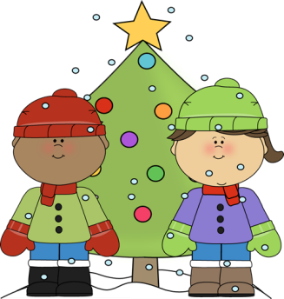 DecemberSecond graders will be working on the following curriculum topics:	Language Arts: Verbs, Compare/ContrastMath: Adding and Subtracting Two-Digit NumbersScience: Properties of MatterSocial Studies: Ways of LivingHealth: Keeping Clean and FitWe have some exciting special events coming this month:	December 15     	Winter Music Program (6:30 @ PLHS)December 16    	Pajama DayDecember 20  	Winter Party (2-2:50)Dec. 21- Jan 2  	Winter Break January 3	    	No School (Teacher Workday)Reminders:Work with your child to review addition facts.  Students are working to earn an ice cream celebration before winter break.Make time to pick up a book and read with your child over break. It will be extra important to practice at home since your child will not be reading at school.